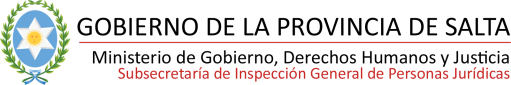 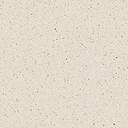 FORMULARIOPARA INSCRIPCION DE FUNDACIONESDOCUMENTACION ADJUNTA (Marcar con una x): Personas autorizadas a realizar el TRÁMITE ante S.I.G.P.J.:Quien suscribe, ………………………………………………….……….. en carácter de ……………………………... de la entidad mencionada, tiene el agrado de dirigirse a ……………………………………………………………. , Titular de S.I.G.P.J., a efectos de solicitar la Inscripción de dicha entidad a vuestro organismo, para ello presenta documentación necesaria.Firma: Aclaración:DNI:Tel:E-mail:Este formulario se debe completar en letra de imprenta, sin tachaduras ni enmiendas.La Inspección General de Personas Jurídicas, conforme a la Ley Provincial Nº 4583/73 y su decreto reglamentario Nº 3964/74 tiene como misión intervenir en la creación, funcionamiento, disolución y liquidación, en jurisdicción provincial, de las Fundaciones.

Es el organismo competente para aprobar su acta fundacional y estatuto, así como las futuras reformas que se introduzcan en este, mediante la resolución que corresponda.Fecha:                /              /ENTIDAD:SEDE SOCIAL:                             Teléfono:Expte:54 -                             /E-mail:Estampillado:    (1 U.T. x foja )$Impuesto al acto:$N° de Fojas:             Primer Testimonio de Escritura Pública,         (original, 1 copia autenticada y dos copias                simples)Patrimonio inicial, constancia de depósito bancario por $ 5.000, o Inventario de ienes de Contador Público.            Bases Presupuestarias del Primer Trienio,   firmado por Contador Público            Estampillas x foja (1 U.T. x foja - DGR)             Estampillas por Impuesto a la personería                jurídica   (100 U.T. - DGR).Apellido y NombreDNITeléfono